UNIVERSITY OF GHANA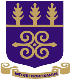 OFFICE OF RESEARCH INNOVATION AND DEVELOPMENTUG-RESEARCH AFRICA ACCOUNT REGISTRATION FORMTHE SECTION BELOW MUST BE DETACHED FOR THE APPLICANTUG-RESEARCH AFRICA USER ACCOUNT LOGIN DETAILSTo access the platform, please visit the Research Africa website at www.researchprofessional.com using the details provided below:APPLICANT INFORMATIONAPPLICANT INFORMATIONAPPLICANT INFORMATIONTitle (e.g. Prof/ Rev/ Dr/Mr/Mrs/Ms):Surname:Surname:First Name(s):First Name(s):First Name(s):Department:Department:Faculty: Grade (e.g. Professor, Snr Lecturer, Lecturer, etc.):Grade (e.g. Professor, Snr Lecturer, Lecturer, etc.):Years of Service at UG:Email address: (Please take note that only  valid UG email addresses will be accepted)Email address: (Please take note that only  valid UG email addresses will be accepted)Phone Number:Research Interests:Research Interests:Research Interests:Research Areas:Research Areas:Research Areas:Specific Disciplines: Specific Disciplines: Specific Disciplines: Would you like to receive email alerts from the platform?               Yes                  NoWould you like to receive email alerts from the platform?               Yes                  NoWould you like to receive email alerts from the platform?               Yes                  NoSignature:Signature:Date:FOR OFFICIAL USE ONLY:FOR OFFICIAL USE ONLY:RA-UAS ID: RA-UAS ID: Username:Password:Account setup by:Date of Account setup:Username:Password: